Отчёто проведении занятий по профилактике инфекционных заболеваний.   Во исполнение приказа районного управления образованием администрации муниципального образования «Хасавюртовский район» «О проведении мероприятия, направленного на выявление и профилактику инфекционных заболеваний», в начальных классах МКОУ «Теречная СОШ» учительницей физической культуры Нуцачалиевой А.М. проведены занятия с целью знакомства детей с видами инфекционных заболеваний и способами их профилактики.   Памятуя о том, что школа — это не только «храм знаний», но и место скопления большого числа людей и  это может послужить условием возникновения инфекции (так как  дети  еще не обладают крепким и устойчивым иммунитетом, не всегда в достаточной мере выполняют  требования личной гигиены), учитель-ница постаралась донести до них мысль о необходимости соблюдать следующие правила личной гигиены: 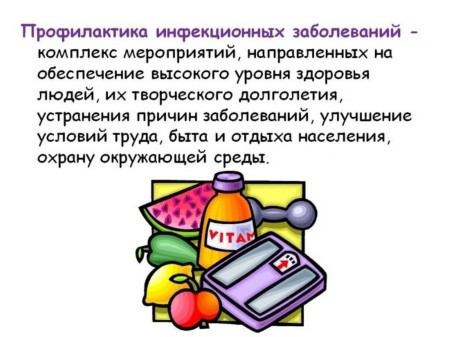 Отчёт подготовила заместитель директора в начальных классахАбдулазизова Т.А.1. Ежедневно совершать утренний туалет.2. Тщательно мыть руки перед приемом пищи и после каждого посещения туалета.3. Не брать в рот посторонние предметы: ручку, карандаш и др.; при чтении книг не  слюнявить пальцы.4. Содержать свое рабочее место в чистоте и порядке.5. Принимать пищу только в специально отведенных для этого местах (при их на-личии) и др.